Schneider Electric ernennt Konstantin Elstermann zum Vice President Home & DistributionStarker Fokus für die Marken Merten, Ritto und Schneider Electric in Richtung Nachhaltigkeit, Energieeffizienz und Smart HomeRatingen, 02.10.22 – Schneider Electric, weltweit führend in der digitalen Transformation von Energiemanagement und Automatisierung, hat Konstantin Elstermann zum neuen Vice President Home & Distribution für die Länder Deutschland und Österreich ernannt. Der 37-Jährige trägt die Gesamtverantwortung für die strategische Geschäftsentwicklung im Bereich der Gebäude- und Installationstechnik der Marken Merten, Ritto sowie Schneider Electric und berichtet in dieser Funktion direkt an Christophe de Maistre, Zone President DACH. Damit folgt er auf Dirk Kohler, der die Rolle des Vice President Strategie DACH im Tech-Konzern übernommen hat.Konstantin Elstermann startete seine berufliche Laufbahn 2013 bei Schneider Electric und hat seitdem mit Engagement und Expertise maßgeblich zur erfolgreichen Entwicklung des Unternehmens in Deutschland beigetragen. Nach seinem Einstieg als Prosumer Program Marketing Manager übernahm er ein Jahr später die Position des Business-Developer für den Bereich Prosumer und intelligente Gebäude. Weitere Stationen in der Impact Company waren Head of Channel Management – Electrical Distribution und zuletzt Head of E-Mobility & Prosumer Region DACH.Konstantin Elstermann freut sich auf seine neue Herausforderung. „Ich sehe es als meine Aufgabe, gemeinsam mit der Home & Distribution Mannschaft wegweisende Lösungen und intelligente Produkte auf dem Markt zu bringen, die das heutige Zuhause in das Zuhause der Zukunft verwandeln. Energieeinsparungen und Klimaschutz sind wichtiger denn je. Mit unserer Smart-Home Technologie tragen wir bereits heute zur Optimierung des Energieverbrauch bei, sehen aber noch viel Potenzial für eine noch nachhaltigere Lebensweise.“Im Rahmen seines Studiums Wirtschaftsingenieurwesen Fachrichtung Elektrische Energietechnik an der RWTH Aachen konnte Konstantin Elstermann Auslandserfahrung in Südafrika und den USA sammeln, bevor er es 2013 mit einem Master-Abschluss beendete.Impact Company Schneider ElectricNachhaltigkeit ist bei Schneider Electric fest in der Unternehmens-DNA verankert. Seit mehr als 15 Jahren leistet das Unternehmen mit innovativen Lösungen seinen Beitrag zu einer wirtschaftlich und sozial verträglichen Klimawende. Schneider Electric versteht sich in diesem Sinne als Impact Company, die ihre Kunden und Partner zu einem nachhaltig erfolgreichen Wirtschaften befähigt. Gleichzeitig geht es auch um das Eintreten für Werte: Unternehmenskultur und Ecosystem sind eng an modernen ESG-Kriterien orientiert. Schneider Electric wurde 2021 mit dem unabhängigen Deutschen Nachhaltigkeitspreis ausgezeichnet und mehrfach von Corporate Knights zu einem der nachhaltigsten Unternehmen der Welt gekürt.Über Schneider ElectricWir von Schneider Electric möchten die optimale Nutzung von Energie und Ressourcen für alle ermöglichen und damit den Weg zu Fortschritt und Nachhaltigkeit ebnen. Wir nennen das Life Is On.Wir sind Ihr digitaler Partner für Nachhaltigkeit und Effizienz.Wir fördern die digitale Transformation durch die Integration weltweit führender Prozess- und Energietechnologien, durch die Vernetzung von Produkten mit der Cloud, durch Steuerungskomponenten sowie mit Software und Services über den gesamten Lebenszyklus hinweg. So ermöglichen wir ein integriertes Management für private Wohnhäuser, Gewerbegebäude, Rechenzentren, Infrastruktur und Industrien.Die tiefe Verankerung in den weltweiten lokalen Märkten macht uns zu einem nachhaltigen globalen Unternehmen. Wir setzen uns für offene Standards und für offene partnerschaftliche Eco-Systeme ein, die sich mit unserer richtungsweisenden Aufgabe und unseren Werten Inklusion und Empowerment identifizieren. www.se.com/de  Folgen Sie uns auf:      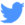 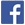 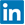 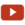 Entdecken Sie die neuesten Ansätze und Erkenntnisse zum Thema NachhaltigkeitHashtags: #SchneiderElectric #LifeIsOn #InnovationAtEveryLevel #EcoStruxure